SustainableEHC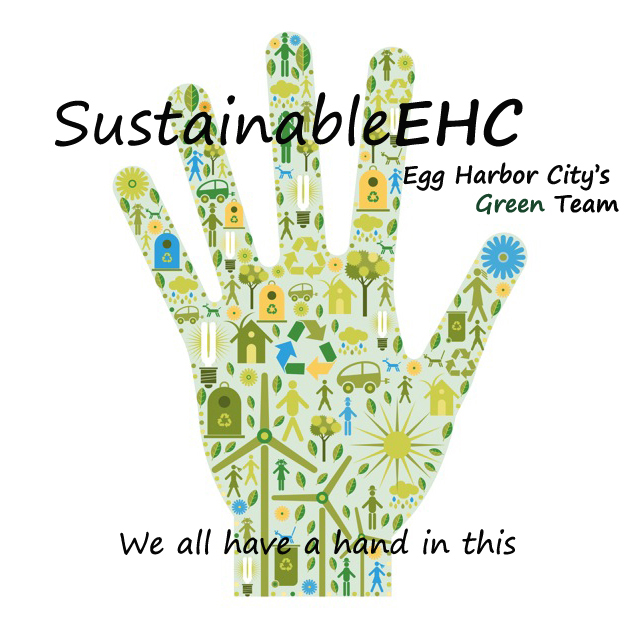 Tuesday, Feb. 28, 2023, 6 p.m.City HallAgendaThe meeting will be held in person at City Hall. The meeting will be recorded on Zoom for publication on SustainableEHC.org website.https://us02web.zoom.us/j/88585975128?pwd=bG9jWWdnbkM2dlU5dmdnYVp3djJUdz09Meeting ID: 885 8597 5128Passcode: 590646Welcome & IntroductionsGrant UpdatesCommunity Energy Planning Grant - $25,000 SJ Gas Energy Savings ProgramAC Electric Comfort PartnersAC Electric Stewardship Grant - 5,000 Nature Trail – Mike Sheridan2023 SustainableJersey Small Grant $2,0002023 Sustainable Jersey Actions		BrownfieldsBrownfields InventoryNJIT Information session, tentative date March 28Re-establish Creative TeamDiscussionTrees on private property – Wm. J. Porter Award, NJ Shade Tree Federation, $2,500Tree protection ordinanceUpcoming EventsPrescription Drug Take Back Day – 10 a.m. – noon, Sat., April 15, EHCPDSpotted Lanternfly Walk, Fox Nature Center, 9 a.m. – 2 p.m. Thursday, March 9Hammonton Seed Swap, 7-9 p.m. Canoe Club, Hammonton Lake ParkAdjournment